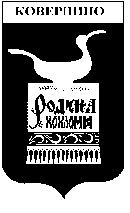 Администрация Ковернинского муниципального районаНижегородской областиП О С Т А Н О В Л Е Н И Е__02.07. 2019___			      				                             № 466О внесении изменений в постановление Администрации Ковернинского муниципального района Нижегородской области от 11.01.2018 года №14	 «Об утверждении муниципальной программы «Развитие предпринимательства и туризма Ковернинского муниципального района Нижегородской области»В целях приведения муниципальной программы «Развитие предпринимательства и туризма Ковернинского муниципального района Нижегородской области», утвержденной постановлением Администрации Ковернинского муниципального района Нижегородской области от 11.01.2018 года № 14 (далее – Программа) в соответствии с решением Земского собрания Ковернинского муниципального района Нижегородской области  от 25.12.2018 №93 «О бюджете муниципального района на 2019 год и на плановый период 2020 и 2021 годов» (с учетом изменений), Администрация Ковернинского муниципального района Нижегородской области постановляет:1. Внести в Программу следующие изменения:1.1. В паспорте Программы позицию «Объемы бюджетных ассигнований программы за счет средств бюджета (в разбивке по подпрограммам)», изложить в новой редакции: «».1.2. В разделе 2 «Текст программы»:1.2.1. Таблицу 1 пункта 2.4. «Перечень основных мероприятий Программы», изложить в следующей прилагаемой редакции (Приложение 1);1.2.2. Таблицу 4 пункта 2.9. «Обоснование объема финансовых ресурсов» изложить в следующей прилагаемой редакции (Приложение 2).     1.3. В приложении 1 к муниципальной программе «Развитие предпринимательства и туризма Ковернинского муниципального района Нижегородской области»  раздела 3 «Подпрограммы муниципальной программы»,  позицию «Объем расходов на реализацию подпрограммы за счет всех источников финансирования», изложить в следующей редакции:«     ».1.4. В подпункте 3.1.8. пункта 3.1. раздела 3 «Подпрограммы муниципальной программы» в первом и третьем абзаце слова «3610,1 тыс.рублей» заменить на слова «4077,9 тыс. рублей».Глава местного самоуправления	           			                    	О.П.ШмелевСОГЛАСОВАНОНачальник финансового управления 	                       	         	В.Н. СоколоваЗав. орг.- правовым отделом 							С.В.НекрасоваКоррупциогенные факторы:выявлены/не выявлены  __________________        / Зав.орг.-правовым отделом С.В. Некрасова/Отпечатано 5 экз:В дело – 1В ГПД – 1В прокуратуру – 1В сектор учета и отчетности – 1В отдел экономики – 1В финансовое управление – 1 Банкетова8(83157)2-26-96Приложение 1к постановлению Администрации Ковернинского муниципального района Нижегородской области от 02.07.2019г. №466Таблица 1.Приложение 2к постановлению Администрации Ковернинского муниципального района Нижегородской области от 02.07.2019г. №466Таблица 4. Прогнозная оценка расходов на реализацию муниципальной программы за счёт всех источников.Объем расходов на реализацию программы за счет всех источников финансирования (в разбивке по подпрограммам и годам реализации)Общее финансирование Программы;бюджет муниципального района –4902,9 тыс.рублей2018 г-  1045,1 рублей2019 г – 1597,8 рублей2020 г - 1130,0 рублей2021 г –1130,0 рублейПодпрограмма 1. «Развитие предпринимательства Ковернинского муниципального района» бюджет   муниципального района – 4077,9 тыс. рублей2018 г -  895,1 рублей2019 г – 1372,8 рублей2020 г – 905,0 рублей2021 г – 905,0 рублейПодпрограмма 2.«Развитие внутреннего и въездного туризма в Ковернинском муниципальном районе»  бюджет муниципального района –  825,0 тыс. рублей2018 г-  150,0 рублей2019 г – 225,0 рублей2020 г – 225,0 рублей2021 г -  225,0 рублейОбъем расходов на реализацию подпрограммы за счет всех источников финансирования (в разбивке по подпрограммам и годам реализации)Объем расходов на реализацию подпрограммы за счет всех источников финансирования (в разбивке по подпрограммам и годам реализации)Объем расходов на реализацию подпрограммы за счет всех источников финансирования (в разбивке по подпрограммам и годам реализации)Объем расходов на реализацию подпрограммы за счет всех источников финансирования (в разбивке по подпрограммам и годам реализации)Объем расходов на реализацию подпрограммы за счет всех источников финансирования (в разбивке по подпрограммам и годам реализации)Объем финансирования по годамОбъем финансирования по годамОбъем финансирования по годамОбъем финансирования по годамОбъем финансирования по годам2018201920202021Всего за период реализации Подпрограммы895,11372,8905,0905,04077,9НаименованиемероприятияКатегориярасходовСрокивыполненияИсполнителимероприятийОбъем финансирования(по годам) за счетсредств бюджета района, тыс. рублейОбъем финансирования(по годам) за счетсредств бюджета района, тыс. рублейОбъем финансирования(по годам) за счетсредств бюджета района, тыс. рублейОбъем финансирования(по годам) за счетсредств бюджета района, тыс. рублейОбъем финансирования(по годам) за счетсредств бюджета района, тыс. рублейНаименованиемероприятияКатегориярасходовСрокивыполненияИсполнителимероприятий2018201920202021ВсегоОбеспечение условий развития малого и среднего предпринимательства в качестве одного из источников формирования  консолидированного бюджета  области и Ковернинского муниципального района, создание новых рабочих мест, развития территорий и секторов экономики, повышение уровня и качества жизни населенияОбеспечение условий развития малого и среднего предпринимательства в качестве одного из источников формирования  консолидированного бюджета  области и Ковернинского муниципального района, создание новых рабочих мест, развития территорий и секторов экономики, повышение уровня и качества жизни населенияОбеспечение условий развития малого и среднего предпринимательства в качестве одного из источников формирования  консолидированного бюджета  области и Ковернинского муниципального района, создание новых рабочих мест, развития территорий и секторов экономики, повышение уровня и качества жизни населенияОбеспечение условий развития малого и среднего предпринимательства в качестве одного из источников формирования  консолидированного бюджета  области и Ковернинского муниципального района, создание новых рабочих мест, развития территорий и секторов экономики, повышение уровня и качества жизни населения1045,11597,81130,01130,04902,9Подпрограмма 1 «Развитие предпринимательства Ковернинского муниципального района»Подпрограмма 1 «Развитие предпринимательства Ковернинского муниципального района»Подпрограмма 1 «Развитие предпринимательства Ковернинского муниципального района»Подпрограмма 1 «Развитие предпринимательства Ковернинского муниципального района»895,11372,8905,0905,04077,91. Проведение мероприятий, способствующих созданию благоприятных условий для ведения малого и среднего бизнеса, в т.ч.:Прочие расходы2018-2021Отдел экономики Администрации Ковернинского муниципального района Нижегородской области.895,1997,8905,0905,03702,9- мероприятия в рамках подпрограммы «Развитие предпринимательства Ковернинского муниципального района» (День российского предпринимательства в Ковернинском районе)Прочие расходы2018-2021Отдел экономики Администрации Ковернинского муниципального района Нижегородской области.96,1141,5106,0106,0449,6- финансовая и инвестиционная поддержка субъектов малого  и среднего предпринимательстваПрочие расходы2018-2021Отдел экономики Администрации Ковернинского муниципального района Нижегородской области.20,020,020,020,080,0- Предоставление субсидий Автономной некоммерческой организации «Центр поддержки предпринимательства» в Ковернинском районе. Организация мероприятий, способствующих созданию благоприятных условий для ведения малого и среднего предпринимательстваПрочие расходы2018-2021Отдел экономики Администрации Ковернинского муниципального района Нижегородской области.779,0836,3779,0779,03173,32. Имущественная поддержка субъектов малого и среднего предпринимательстваПрочие расходы2019 – 2021Комитет имущественных отношений Администрации Ковернинского муниципального района Нижегородской области000003. Проведение семинаров, совещаний, круглых столов с субъектами малого  и среднего предпринимательстваПрочие расходы2018-2021Отдел экономики Администрации Ковернинского муниципального района Нижегородской области.000004. Проведение мероприятий по обеспечению удаленных населенных пунктов Нижегородской области товарами первой необходимости (проект «Автолавки в село»):- расходы на реализацию мероприятий по обеспечению удаленных населенных пунктов Нижегородской области товарами первой необходимости (проект «Автолавки в село») за счет средств областного и местного бюджетаПрочие расходы2019 – 2021Отдел экономики Администрации Ковернинского муниципального района Нижегородской области0375,000375,0Подпрограмма 2 «Развитие внутреннего и въездного туризма в Ковернинском муниципальном  районе»Подпрограмма 2 «Развитие внутреннего и въездного туризма в Ковернинском муниципальном  районе»Подпрограмма 2 «Развитие внутреннего и въездного туризма в Ковернинском муниципальном  районе»Подпрограмма 2 «Развитие внутреннего и въездного туризма в Ковернинском муниципальном  районе»150,0225,0225,0225,0825,02.1Изучение потенциальных возможностей и путей развития туристического комплекса в районе, отдельных видов рекреации и туризмаПрочие расходы2018-2021Отдел экономики Администрации Ковернинского муниципального района Нижегородской области.000002.2 Улучшение состояния и создание новых объектов показа в Ковернинском районе:- прочие  мероприятия, в рамках подпрограммы «Развитие внутреннего и въездного туризма в Ковернинском муниципальном  районе»Прочие расходы2018-2021Отдел экономики Администрации Ковернинского муниципального района Нижегородской области.150,0225,0225,0225,0825,0Статус    Наименование      Источники   финансированияОценка расходы (тыс. руб.), годыОценка расходы (тыс. руб.), годыОценка расходы (тыс. руб.), годыОценка расходы (тыс. руб.), годыСтатус    Наименование      Источники   финансирования2018201920202021Наименование муниципальной программы«Развитие предпринимательства и туризма Ковернинского муниципального района Нижегородской области»           Всего1045,11597,81130,01130,0Наименование муниципальной программы«Развитие предпринимательства и туризма Ковернинского муниципального района Нижегородской области»           расходы областного бюджета         ----Наименование муниципальной программы«Развитие предпринимательства и туризма Ковернинского муниципального района Нижегородской области»           расходы местных бюджетов   1045,11597,81130,01130,0Наименование муниципальной программы«Развитие предпринимательства и туризма Ковернинского муниципального района Нижегородской области»           федеральный бюджет         ----Наименование муниципальной программы«Развитие предпринимательства и туризма Ковернинского муниципального района Нижегородской области»           прочие источники (собственные средства)         ----Подпрограмма 1«Развитие предпринимательства Ковернинского муниципального района»всего  895,11372,8905,0905,0Подпрограмма 1«Развитие предпринимательства Ковернинского муниципального района»расходы областного бюджета         ----Подпрограмма 1«Развитие предпринимательства Ковернинского муниципального района»расходы местных бюджетов895,11372,8905,0905,0Подпрограмма 1«Развитие предпринимательства Ковернинского муниципального района»федеральный бюджет----Подпрограмма 1«Развитие предпринимательства Ковернинского муниципального района»прочие источники (собственные средства)----1. Проведение мероприятий, способствующих созданию благоприятных условий для ведения малого и среднего бизнеса, в т.ч.:всего  895,1997,8905,0905,01. Проведение мероприятий, способствующих созданию благоприятных условий для ведения малого и среднего бизнеса, в т.ч.:расходы областного бюджета         ----1. Проведение мероприятий, способствующих созданию благоприятных условий для ведения малого и среднего бизнеса, в т.ч.:расходы местных бюджетов895,1997,8905,0905,01. Проведение мероприятий, способствующих созданию благоприятных условий для ведения малого и среднего бизнеса, в т.ч.:федеральный бюджет----1. Проведение мероприятий, способствующих созданию благоприятных условий для ведения малого и среднего бизнеса, в т.ч.:прочие источники (собственные средства)----- мероприятия в рамках подпрограммы «Развитие предпринимательства Ковернинского муниципального района» (День российского предпринимательства в Ковернинском районе)всего  96,1141,5106,0106,0- мероприятия в рамках подпрограммы «Развитие предпринимательства Ковернинского муниципального района» (День российского предпринимательства в Ковернинском районе)расходы областного бюджета         ----- мероприятия в рамках подпрограммы «Развитие предпринимательства Ковернинского муниципального района» (День российского предпринимательства в Ковернинском районе)расходы местных бюджетов96,1141,5106,0106,0- мероприятия в рамках подпрограммы «Развитие предпринимательства Ковернинского муниципального района» (День российского предпринимательства в Ковернинском районе)федеральный бюджет----- мероприятия в рамках подпрограммы «Развитие предпринимательства Ковернинского муниципального района» (День российского предпринимательства в Ковернинском районе)прочие источники (собственные средства)----- финансовая и инвестиционная поддержка субъектов малого  и среднего предпринимательствавсего  20,020,020,020,0- финансовая и инвестиционная поддержка субъектов малого  и среднего предпринимательстварасходы областного бюджета         ----- финансовая и инвестиционная поддержка субъектов малого  и среднего предпринимательстварасходы местных бюджетов20,020,020,020,0- финансовая и инвестиционная поддержка субъектов малого  и среднего предпринимательствафедеральный бюджет----- финансовая и инвестиционная поддержка субъектов малого  и среднего предпринимательствапрочие источники (собственные средства)----- предоставление субсидий Автономной некоммерческой организации «Центр поддержки предпринимательства» в Ковернинском районе- Организация мероприятий, способствующих созданию благоприятных условий для ведения малого и среднего предпринимательствавсего  779,0836,3779,0779,0- предоставление субсидий Автономной некоммерческой организации «Центр поддержки предпринимательства» в Ковернинском районе- Организация мероприятий, способствующих созданию благоприятных условий для ведения малого и среднего предпринимательстварасходы областного бюджета         ----- предоставление субсидий Автономной некоммерческой организации «Центр поддержки предпринимательства» в Ковернинском районе- Организация мероприятий, способствующих созданию благоприятных условий для ведения малого и среднего предпринимательстварасходы местных бюджетов779,0836,3779,0779,0- предоставление субсидий Автономной некоммерческой организации «Центр поддержки предпринимательства» в Ковернинском районе- Организация мероприятий, способствующих созданию благоприятных условий для ведения малого и среднего предпринимательствафедеральный бюджет----- предоставление субсидий Автономной некоммерческой организации «Центр поддержки предпринимательства» в Ковернинском районе- Организация мероприятий, способствующих созданию благоприятных условий для ведения малого и среднего предпринимательствапрочие источники (собственные средства)----2.  Имущественная поддержка субъектов малого и среднего предпринимательствавсего  0,00,00,00,02.  Имущественная поддержка субъектов малого и среднего предпринимательстварасходы областного бюджета----2.  Имущественная поддержка субъектов малого и среднего предпринимательстварасходы местного бюджета----2.  Имущественная поддержка субъектов малого и среднего предпринимательствафедеральный бюджет----2.  Имущественная поддержка субъектов малого и среднего предпринимательствапрочие источники (собственные средства)----3.   Проведение семинаров, совещаний, семинаров с субъектами малого  и среднего предпринимательствавсего0,00,00,00,03.   Проведение семинаров, совещаний, семинаров с субъектами малого  и среднего предпринимательстварасходы областного бюджета----3.   Проведение семинаров, совещаний, семинаров с субъектами малого  и среднего предпринимательстварасходы местного бюджета----3.   Проведение семинаров, совещаний, семинаров с субъектами малого  и среднего предпринимательствафедеральный бюджет----3.   Проведение семинаров, совещаний, семинаров с субъектами малого  и среднего предпринимательствапрочие источники (собственные средства)----4.   Предоставление субсидий субъектам малого и среднего предпринимательства на возмещение части затрат, связанных с приобретением автомагазинов (автолавок) для обеспечения жителей удаленных населенных пунктов товарами первой необходимостивсего-375,0--4.   Предоставление субсидий субъектам малого и среднего предпринимательства на возмещение части затрат, связанных с приобретением автомагазинов (автолавок) для обеспечения жителей удаленных населенных пунктов товарами первой необходимостирасходы областного бюджета----4.   Предоставление субсидий субъектам малого и среднего предпринимательства на возмещение части затрат, связанных с приобретением автомагазинов (автолавок) для обеспечения жителей удаленных населенных пунктов товарами первой необходимостирасходы местных бюджетов-375,0--4.   Предоставление субсидий субъектам малого и среднего предпринимательства на возмещение части затрат, связанных с приобретением автомагазинов (автолавок) для обеспечения жителей удаленных населенных пунктов товарами первой необходимостифедеральный бюджет----4.   Предоставление субсидий субъектам малого и среднего предпринимательства на возмещение части затрат, связанных с приобретением автомагазинов (автолавок) для обеспечения жителей удаленных населенных пунктов товарами первой необходимостипрочие источники (собственные средства)----Подпрограмма 2«Развитие внутреннего и выездного туризма в Ковернинском муниципальном районе»всего150,0225,0225,0225,0Подпрограмма 2«Развитие внутреннего и выездного туризма в Ковернинском муниципальном районе»расходы областного бюджета----Подпрограмма 2«Развитие внутреннего и выездного туризма в Ковернинском муниципальном районе»расходы местных бюджетов150,0225,0225,0225,0Подпрограмма 2«Развитие внутреннего и выездного туризма в Ковернинском муниципальном районе»федеральный бюджет----Подпрограмма 2«Развитие внутреннего и выездного туризма в Ковернинском муниципальном районе» прочие источники(собственные средства)----2.1. Изучение потенциальных возможностей и путей развития туристического комплекса в районе, отдельных видов рекреации и туризмавсего----2.1. Изучение потенциальных возможностей и путей развития туристического комплекса в районе, отдельных видов рекреации и туризмарасходы областного бюджета----2.1. Изучение потенциальных возможностей и путей развития туристического комплекса в районе, отдельных видов рекреации и туризмарасходы местных бюджетов----2.1. Изучение потенциальных возможностей и путей развития туристического комплекса в районе, отдельных видов рекреации и туризмафедеральный бюджет----2.1. Изучение потенциальных возможностей и путей развития туристического комплекса в районе, отдельных видов рекреации и туризмапрочие источники (собственные средства)----2.2. Улучшение состояния и создание новых объектов показа в Ковернинском районе:- прочие  мероприятия, в рамках подпрограммы «Развитие внутреннего и въездного туризма в Ковернинском муниципальном  районе»всего150,0225,0225,0225,02.2. Улучшение состояния и создание новых объектов показа в Ковернинском районе:- прочие  мероприятия, в рамках подпрограммы «Развитие внутреннего и въездного туризма в Ковернинском муниципальном  районе»расходы областного бюджета2.2. Улучшение состояния и создание новых объектов показа в Ковернинском районе:- прочие  мероприятия, в рамках подпрограммы «Развитие внутреннего и въездного туризма в Ковернинском муниципальном  районе»расходы местных бюджетов150,0225,0225,0225,02.2. Улучшение состояния и создание новых объектов показа в Ковернинском районе:- прочие  мероприятия, в рамках подпрограммы «Развитие внутреннего и въездного туризма в Ковернинском муниципальном  районе»федеральный бюджет----2.2. Улучшение состояния и создание новых объектов показа в Ковернинском районе:- прочие  мероприятия, в рамках подпрограммы «Развитие внутреннего и въездного туризма в Ковернинском муниципальном  районе»прочие источники (собственные средства)----